25 Estate Documents You Need To Put In One Place*The EssentialsWillLetter of InstructionTrust DocumentsFinancial Power of Attorney (POA) Marriage and DivorceMarriage LicenseDivorce PapersMilitary Documents (DD214)Health-Care ConfidentialPersonals and Family Medical HistoryDurable Health-Care Power of AttorneyAuthorization to Release Health-Care InformationLiving WillDo-Not-Resuscitate Order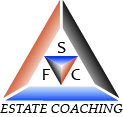 SFC Estate Coachingwww.sfcestatecoaching.cominfo@sfcestatecoaching.comPO Box 63 Thiensville WI 53092414-885-4587Proof of OwnershipHousing, Land & Cemetery DeedsEscrow Mortgage AccountsProof of Loans Made & Debts OwedVehicle TitlesStock Certificates, Savings Bonds & Brokerage AccountsPartnership and Corporate Operating AgreementsTax ReturnsLife Insurance and RetirementLife-Insurance PoliciesIndividual Retirement Accounts401(k) AccountsPension DocumentsAnnuity ContractsBank Accounts/Social MediaList of Bank AccountsList of all User Names and PasswordsList of Safe-Deposit Box(es)*From Saabira Chauduri’s 7/2/2011 articlein the Wall Street Journal